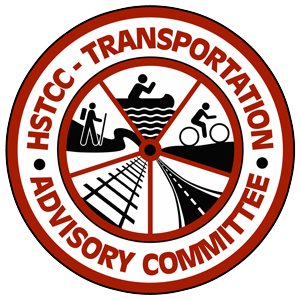 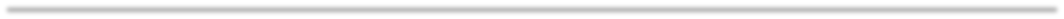 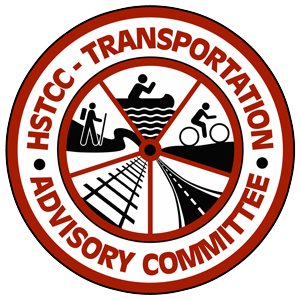 TAC MEETING MINUTESThursday, May 28, 2020 – 2:00 pmJoseph Newman Innovative Center407 Pennsylvania Ave., Joplin, MO 64801Members in Attendance:Tom Short, Chair – City of CarthageJim Jackson, Vice Chair – Newton CountyDwayne & Janice Bearbower – City of AndersonCyndy Hutchings- SenecaRuss Worsley – City of LamarLewis Davis – City of NoelAndrea Edward – City of SarcoxieGuests:                               Dave Taylor – MoDOTZeke Hall – MoDOTStaff:Gerritt Brinks – HSTCCCarol Meyer – HSTCCCall to Order and Introductions:Tom Short, Chair, called the meeting to order at 2:01 pm. Introductions were made.Agenda Approval: Dave Taylor moved to approve the agenda; Zeke Hall seconded. All yeas.Minutes Approval:Lewis Davis moved to approve the minutes from the December 18, 2019, TAC meeting Jim Jackson seconded. All yeas.HSTCC Staff Report and Updates:Gerritt Brinks gave staff changes for HSTCC. Gerritt is currently Acting Director as Jill Cornett is no longer with HSTCC. Ryan Cooper left HSTCC in April. Gerritt introduced Carol Meyer as the new MoDOT Planner. Also gave update of the new location of HSTCC at the Joseph Newman Innovation Center. Gerritt gave a brief update regarding the Governor’s Bridge Program and Funding; due to COVID there have been delays with funds are many uncertainties of when things may return to normal. Gerritt referred to Zeke or Dave for a better outlook from MoDOT. TAC Policy:From the December TAC meeting it was discussed to review and possible update the TAC policies. A sub committee was formed and met January 24, 2020. During that meeting there were no recommendations for any changes to the current policies. There will be no need for future subcommittee regarding this matter.MoDOT Updates and Information:Zeke discussed with COVID April funding losses affected many delays in projects. MoDOT did not adopt STIP for 2021. MoDOT is expecting some normalcy, as people are getting back to work and travel begins revenues will increase with the gas taxes. Bridges that are funded under Governor’s cost share program are a higher priority. Tax schedule will affect projects from the TAC list. It is possible for no new prioritization list this year.Dave stated that the I-49 project is not being affected by funding losses and is expected to be completed on schedule with a September 2021 completion date. Tom inquired about the status Governor’s Cost Share. Dave and Zeke state there are no positives at this time that it was affected by…they have not seen the final budget.Future TAC dates:Tom recommended discussing the prioritization needs at the June meeting.Adjourn              Motion was made to adjourn by Russ Worsley, motioned seconded by Cyndy Hutchings.Meeting adjourned at approximately 2:29 pm. Next meeting set for June 24, 2020 2 pm, at George Washington Carver National Monument or the Joplin Library if restrictions have been lifted due to COVID. MoDOT may still have to attend by video conference for the next 2-3 months. 